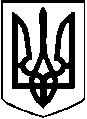 УкраїнаВідділ освіти Надвірнянської районної державної адміністраціїВЕРХНЬОМАЙДАНСЬКА ЗАГАЛЬНООСВІТНЯ ШКОЛА І-ІІ СТУПЕНІВ78452, с.Верхній Майдан, вул. Грушевського, б. 55, тел. 2-12-27НАКАЗВід 06.06.2020р.	№Про переведення учнів1-8 класів до наступного класуНа виконання наказу (№367 від 16.04.2018 року “Про затвердження порядку зарахування, відрахування та переведення учнів”) Міністерства освіти і науки України №762 від 14.07.2015 року.Порядок переведення учнів загальноосвітнього навчального закладу до наступного класу, на підставі результатів навчальної діяльності учнів, рішення педради №7 від 06.06.20р.НАКАЗУЮ:Перевести до наступних класів з 1 класу до 2 класу:Андрейчука Михайла АндрійовичаТокарука Владислава ВасильовичаОнуфрака Арсена МихайловичаОнуфрак Яну ІванівнуСокирук Кароліну МиколаївнуТокарука Євгена МиколайовичаТанасюк Вікторію МиколаївнуАндрейчука Дениса ІгоровичаГекманюка Віталія МихайловичаГлинчака Володимира ЮрійовичаГлинчака Іллю РомановичаГлинчак Тетяну ВіталіївнуГринішак Єлизавету РоманівнуКащеєва Валентина ІгоровичаАндрейчука Максима ДмитровичаМарунчака Максима ВасильовичаДерещука Михайла ДмитровичаСвідрака Захара ІвановичаГусак Соломію ЮріївнуОнуфрак Анну ІгорівнуЗ 2 класу в 3 клас:Андрейчука Арсенія ДмитровичаАндрейчук Богдану ВасилівнуАндрейчука Мар’яна ОлеговичаАндрейчук Тетяну ПетрівнуГекманюк Юлію МиколаївнуГойванюка Іллю ІвановичаГриціва Андрія ІгоровичаГриціва Романа ІгоровичаГрушку Богдану МиронівнуГусак Євгенію ЮріївнуГутина Назаріч Миколайовича Зьолу Андрія ВіталійовичаКозінчука Миколу МиколайовичаКостюка Івана ВасильовичаМентинського Дмитра Михайловича Онуфрак Анастасію ІванівнуПліщук Ангеліну ТарасівнуСтанкевич Анну МихайлівнуОнуфрака Павла СергійовичаЗ 3 класу в 4 клас:Білоуса Сергія АртуровичаБойко Аліну Мар’янівнуГайдаша Юрія МихайловичаГлинчак Катерину ВасилівнуГугляка Станіслава МиколайовичаГлинчак Марію ЮріїнуДзюбку Володимира ІвановичаДузінкевич Вікторію ОлегівнуЗьолу Євгенію ІванівнуКарманського Артема МихайловичаМотрук Ірину ДмитрівнуПинчука Максима ВіталійовичаПівнюка Максима АндрійовичаРоманюка Дмитра АндрійовичаШпитко Дарину ВасилівнуШульгу Марію ВолодимирівнуЗ 4 класу в 5 клас:Андрейчука Василя ВасильовичаБукатюк Яну РусланівнуВовчука Михайла МиколайовичаВонса Назарія-Дмитра ОлеговичаГекманюк Андріану МихайлівнуГекманюка Андрія ІвановичаГригорчука Богдана СергійовичаГрушку Оксану МиронівнуДанкович Діану ОлександрівнуЗалозецького Олексія РомановичаКозінчук Яну МиколаївнуКовалюк Йордану ВолодимирівнуІванюк Вікторію ВікторівнуЛозинську Ірину ВасилівнуМоцарську Анастасію СергіївнуПетрик Юлію ДмитрівнуСідляра Андрія СтепановичаСтанкевича Максима МихайловичаШпитко Христину ВасилівнуЗ 5 класу в 6 клас:Андрейчук Анастасію ДмитрівнуАндрейчук Андріану ЮріївнуАндрейчука Євгена ПетровичаАндрейчука Назарія АндрійовичаБілака Олександра ІвановичаГайдаш Валерію МихайлівнуГугляка Василя ДмитровичаГугляк Діану ІванівнуГлинчака Максима ДмитровичаГекманюка Павла МиколайовичаГригорчук Дарину СергіївнуГрошового Дмитра ПетровичаГрушку Христину МиронівнуДанкович Яну ОлександрівнуЗьолу Олександра ІвановичаІванюка Володимира ВасильовичаКатрича Андрія БогдановичаМентинську Ірину ЯрославівнуМордача Юрія ВасильовичаПарфаняка Арсенія НазаровичаПліщука Мар’яна ТарасовичаПопович Ольгу ВасилівнуСвідрака Володимира ІвановичаСвідрака Назарія ВасильовичаСвідрак Юлію ВіталіївнуСтебеляка Назара ІвановичаФедоришина Назара ВіталійовичаЯгас Ніну ІванівнуЗ 6 класу в 7 клас:Вовчука Максима СергійовичаГайдаша Артура СергійовичаГайдаша Віталія ІгоровичаГекманюк Вероніку АндріївнуГутина Максима ОлеговичаДутку Володимира ІвановичаЗубка Андрія СтепановичаІванюка Мар’яна ВасильовичаКащєєва Владислава ІгоровичаКовригіну Тетяну АндріївнуКовалюка Владислава АндрійовичаКостюка Івана СтепановичаЛозинську Ангеліну АндріївнуЛозинську Ольгу ІванівнуЛозинського Івана МиколайовичаОнуфрак Надію СергіївнуОнуфрака Арсена ІвановичаПетрик Анастасію ТарасівнуСеменюк Тетяну ВікторівнуСокирука Андрія АнатолійовичаСтанкевич Надію МихайлівнуФедоришина Владислава ВіталійовичаШпитка Володимира ВасильовичаШульгу Івана ВолодимировичаЮрчилюк Іванну ІванівнуЗ 7 класу у 8 клас:Гереджука Дениса ВалерійовичаГекманюка Назарія ІвановичаГугляка Назара МиколайовичаЗьолу Віталія МихайловичаКозак Богдану ВасилівнуЛозинську Віталію ВасилівнуМосюк Анастасію ВасилівнуОнуфрак Аліну МиколаївнуПівнюка Павла АндрійовичаПоповича Володимира ВасильовичаСвідрак Тетяну ВіталіївнуШимонюка Володимира ІвановичаЩербляк Софію Василівну8 класу в 9 клас:Гаврилюк Христину РоманівнуГайдаш Вікторію ВасилівнуГекманюк Діану МихайлівнуКовальчишина Максима МихайловичаНагорняка Мирослава ІвановичаПендорак Дарію АндріївнуСозанську Христину ВасилівнуТокарука Олега МихайловичаЮрціва Дмитра ВікторовичаТокарук Анну Класним керівникам 1-8- класів зробити відповідні записи на сторінках класного журналу в розділі “Зведений облік навчальних досягнень учнів” у графі “Рішення педагогічної ради” та в особових справах учнів до 08.06.2020 р.;Контроль за виконанням даного наказу залишаю за собою.Директор школи 	Лукач М.С.